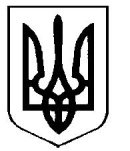 УкраїнаВерховинська селищна рада Верховинського району Івано-Франківської областівосьмого скликання двадцять друга   сесіяРІШЕННЯвід 16.11.2022 року          			                                                  с-ще Верховина№289-22/2022Про внесення змін до рішення Верховинської селищної ради №142-9/2021 від 09.07.2021 року      	Керуючись абзацами другим і третім пункту 284.1 статті 284 Податкового кодексу України та пунктом 24 частини першої статті 26 Закону України «Про місцеве самоврядування в Україні», та  відповідно до рекомендацій адміністративної колегії Антимонопольного комітету України №63/8-рк/к від 15 вересня 2022 року «Про припинення дій, які містять ознаки порушення законодавства про захист економічної конкуренції», селищна радаВИРІШИЛА:        	1. Внести зміни до рішення №142-9/2021 від 09.07.2021 року «Про встановлення ставок та пільг із сплати земельного податку та орендної плати на території Верховинської селищної ради», та додатку 1.3 про пільги для фізичних та юридичних осіб, наданих відповідно до п.281.1 статті 281 та статті 282 Податкового кодексу України, а саме виключити з пункту 2:-  суб’єкти господарювання комунальної форми власності, що мають 100 % пільгу. 	2. Контроль за виконанням рішення покласти на відділ земельних відносин та екології Верховинської селищної ради.Селищний голова                                                        Василь МИЦКАНЮКСекретар ради                                                              Петро АНТІПОВ